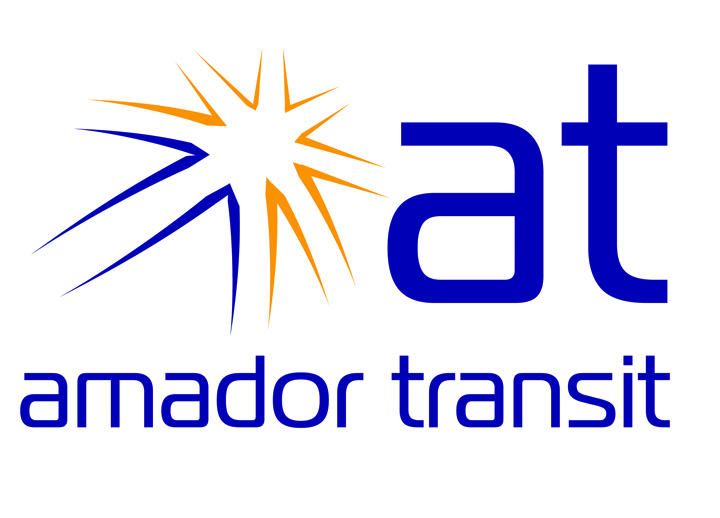 Amador transitADA PlanAmador Transit                Rev. 3/22/2023ContentsADA Plan ......................................................................................................................................... 3Days/Hours of Operation........................................................................................................ 4Fares.................................................:...................................................................................... 4Holiday Closures ..................................................................................................................... 5Approved Equipment.............................................................................................................. 5Mobility Device Brakes ........................................................................................................... 5Portable Oxygen Use .............................................................................................................. 5Securement Policy .................................................................................................................. 6Stop Announcements ............................................................................................................. 6Personal Care Attendants ....................................................................................................... 6Service Animals ....................................................................................................................... 6Adequate Scheduled Time for Boarding and Disembarking- Boarding Assistance ............... 7Maintenance of Lifts or Ramps............................................................................................... 7Priority Seating........................................................................................................................ 8Reserved Seating .................................................................................................................... 8Notification of Policy............................................................................................................... 8Dial-A-Ride (Para transit) Eligibility......................................................................................... 9Visitor Certification ............................................................................................................... 10Capacity Constraints.......................................................................................................................11Abusive or Disruptive Behavior ............................................................................................ 12Administrative Appeals Process for Individuals Denied Eligibility ....................................... 12ADA PlanThe Americans with Disabilities Act (ADA) was signed into law on July 26, 1990. The ADA is civil rights legislation which requires that persons with disabilities receive transportation services equal to those available on the fixed route service.Amador Transit is committed to providing equal opportunity for persons with disabilities. This commitment includes complying with the Americans with Disabilities Act of 1990 (ADA) and the Rehabilitation Act of 1993 including Section 37.173 of DOT's ADA regulations requiring transit operators to train their personnel to properly  assist and treat individuals  with disabilities  with sensitivity  and to operate vehicles and equipment safely. This includes training personnel to use the accessibility equipment and to accommodate the different types of common wheelchairs.PolicyIt is the policy of Amador Transit to provide quality transportation service within our area of operation. This service will be provided without discrimination against any person including any person with a disability.  Discrimination on the basis of disability against any person by Amador Transit employees will not be condoned and will not be tolerated.It is the policy of Amador Transit that, when viewed in their entirety, services, programs, facilities, and communications provided by Amador Transit, directly or by a contracted service provider, are readily accessible and usable to individuals  with disabilities to the maximum extent possible. 49. CFR 37.105Travel Training:  Amador Transit offers free travel training for anyone who may feel unsure about riding the bus. The training is customized to meet each person's needs such as reading the schedule, making transfers, boarding the bus, etc.Consequences of Non-ComplianceAll complaints of discrimination on the basis of disability will be promptly and objectively investigated.Corrective or disciplinary action will be instituted for behavior prohibited by this policy.Dial-A-Ride Hours: Amador Transit Dial-A-Ride operates the same hours as the fixed route system: Monday-Friday: 5:45 am to 6:45pm. Trips must be scheduled by4:30pm the day prior to the trip to be guaranteed. Same day or late requests will be granted if the schedule permits.FaresHoliday ClosuresAmador Transit- Dial-A-Ride (Para transit)  and fixed route service does not run on New Year's Day, Martin Luther King Jr. Day, Presidents Day, Memorial Day, Independence Day, Labor Day, Columbus Day, Veteran's Day, Thanksgiving Day, Friday after Thanksgiving, and Christmas Eve and Christmas Day.Approved EquipmentIn order to accommodate a wheelchair or power scooter on an Amador Transit vehicle it must meet the following standards:The equipment must have three (3) or more wheels.The measurement of the equipment must fit safely in the vehicle securement area, including footrests and backpacks.The equipment must not weigh more than 800 lbs. when occupied.Walkers must be collapsible and stored between seats.Equipment must be in good working order, with batteries charged, tires inflated, brakes working, footrests attached, and all parts secure. (49 CFR 37.3)Segway or similar electrically motorized personal transportation devices are allowed on Amador Transit when used as a mobility device by a person with a disability. The passenger may board with the device but may not use the device as a seat when aboard an Amador Transit vehicle.Mobility Device BrakesWhen occupying a lift or securement area, it is recommended that passengers apply the brakes on their mobility devices; however, they are not required to do so. With power chairs or scooters, it is recommended that the power switch be turned to the "off" position. Again, this is not mandatory.Portable Oxygen UseIndividuals with disabilities who use portable oxygen devices are allowed to travel with respirators and properly secured portable oxygen supplies as long as it does not violate laws or rules related to transportation of hazardous materials. Equipment must not obstruct the aisle.49 CFR 37.167(h)Securement PolicyOperators will use front and rear tie-downs to secure mobility devices. Operators will secure mobility devices at the strongest parts of the device; however, the passenger can indicate the most optimal tie-down spot. The mobility device will be secured front facing unless otherwise requested by the passenger. Drivers will assist passengers with securement systems, ramps, and seatbelts; however, drivers cannot assist riders using power chairs or scooters with the operation of their equipment. Amador Transit cannot refuse to transport someone whose mobility device cannot be satisfactorily restrained provided that mobility device fits within the definition described in Section 3. (49 CFR 37.165)Stop AnnouncementsStops at major intersections, transfer points, and destination points will be announced on fixed route buses. Transit operators will announce other stops upon request. (49 CFR 37.167 (a-c)Personal Care AttendantsA Personal Care Attendant (PCA) may ride with you at no charge. A PCA is someone who travels with, and helps, a rider with their personal needs. Passengers must provide their own PCA if they need one. The Dial a Ride Application form should include a space that gives the applicant the opportunity to indicate whether or not they will be accompanied by a PCA.Guests and companions may ride with passengers on Amador Transit Dial a Ride. Guests and companions must pay regular fare. A companion is anyone who rides with a passenger who is not designated as a PCA. (49 CFR 37 (d)Service AnimalsA service animal is any guide dog, signal dog, or other animal individually trained to work or perform tasks for an individual with a disability. The use of a service animal must be identified on the ADA application.  In order to ride Amador Transit:•	The animal must be on a leash or in a container, remain under control of the owner, and behave appropriately.•	Birds, reptiles, amphibians, rodents, and cats must be kept in an enclosed carrier/container.•	The animal must remain at your feet or on your lap. It may not sit on a vehicle seat.•	The animal must not be aggressive toward people or other animals.•	You are responsible for any damage caused by the animal. (49 CFR 37.167 (d))Adequate Scheduled Time for Boarding and Disembarking - BoardingAssistanceAmador Transit will provide adequate time to allow passengers with disabilities to safely board and disembark the vehicle. Operators shall position the bus to make boarding and de-boarding as easy as possible and minimize the slope of the ramp. Bus operators shall provide assistance to passengers upon request. Amador Transit staff will periodically review on-time performance data and/or  passenger complaints to determine if schedule adjustments  are warranted.Response TimeThe entity shall schedule and provide paratransit service to any ADA paratransit eligible person at any requested time on a particular day in response to a request for service made the previous day.  Reservations may be taken by reservation agents or by mechanical means.(1) The entity shall make reservation service available during at least all normal business hours of the entity's administrative offices, as well as during times, comparable to normal business hours, on a day when the entity's offices are not open before a service day.(2) The entity may negotiate pickup times with the individual, but the entity shall not require  an ADA paratransit  eligible individual to schedule a trip to begin more than one hour before or after the individual's desired departure  time.(3) The entity may use real-time  scheduling in providing complementary paratransit  service. The entity may permit  advance reservations to be made up to 14 days in advance of an ADAparatransit eligible individuals desired trips. When an entity proposes to change its reservationssystem, it shall comply with the public participation requirements equivalent to those of§37.137 (b) and (c)Maintenance of Lifts or RampsBus operators must test the lift or ramp during the pre-trip inspection. Break down of accessibility equipment must be reported immediately to dispatch. A vehicle with an inoperable lift or ramp must be removed from service as soon as possible and cannot be returned toservice until repaired. If there is a lift or ramp failure, a replacement vehicle must be dispatched if the next trip to the destination of any passenger using a mobility device is scheduled in more than 30 minutes. If the next trip to the destination of any passenger using a mobility device is scheduled in 30 minutes or less, a replacement vehicle may be dispatched if available. (49.CFR37.163)Priority SeatingUpon request, bus operators shall ask- but not require- passengers to yield priority seating at the front of the bus to seniors and persons with disabilities. Drivers are not required to enforce the priority seating designation beyond making such a request.Reserved SeatingMobility device securement areas on buses are reserved. Passengers using common mobility aids shall be boarded if the securement areas are not otherwise occupied by a mobility device, regardless of the number of passengers on the bus. Bus operators are required to ask passengers sitting in the securement areas to move to other available seats or to stand.Notification of PolicyAmador Transit will notify the public of the ADA policy on the website and in the riders guide.Dial-A-Ride (Paratransit) EligibilityRequirements: A person may qualify for Amador Transit Dial-A-Ride service if he or she has a functional disability or disabling health condition that prevents him or her from independently using our buses some or all the time. 49 CFR 37.123Presence of a disability or a disabling health condition by itself does not automatically make a person eligible for Dial-A-Ride service. The ability to ride our buses is the basis for eligibility.Applications will be reviewed by Amador Transit based on the following eligibility qualifications. A person is eligible for Amador Transit Dial-A-Ride service if he or she:•	is unable to board, ride, or exit a lift-equipped bus without assistance, OR•	needs to use a lift but it cannot be deployed safely at a bus stop, OR•	has a disability that prevents travel to and from a bus stop under certain conditions, AND•	is certified to use Amador Transit Dial-A-Ride.Presumptive EligibilityAmador Transit will respond to applicants in writing within 21days of receiving an application. If the applicant does not receive an answer within 21days,the applicant shall be treated as eligible and provided  services until an answer is received. Applicants are eligible for service from the date a completed application  is received until they are deemed not to meet eligibility requirements.Determination in WritingAmador Transit's determination concerning eligibility will be in writing. If the determination is that the individual is ineligible, the determination will state the reason(s) for the finding.Documentation of EligibilityAmador Transit will provide documentation to each eligible individual stating that he or she is.ADA Paratransit Eligible."Re-certification ProcessAmador Transit may require re-certification of the eligibility of ADA paratransit eligible individuals  at reasonable intervals, or as needed.Visitor CertificationVisitors are eligible for 21 days of service in a 365-day period beginning on the first day the service is used by the visitor. For additional days of service, the individual is expected to register under Amador Transit eligibility procedures. For individuals who reside outside the Amador Transit service jurisdictions, Amador Transit shall certify an individual with a disability as avisitor when providing documentation of residence and a statement that because of their disability they are unable to access the fixed route. (49 CFR 37.121)Categories of Eligibility: Amador Transit Dial-A-Ride applicant's eligibility may be classified as conditional, unconditional, or temporary. These categories are defined and mandated by theAmericans with Disabilities Act (ADA) regulation.Service Area: Amador Transit Dial-A-Ride service is provided within ¾ of a mile of Amador Transit's fixed-route Jackson-Sutter Creek Shuttle service. Route deviations may be made for ADA eligible riders within ¾ of a mile from all other Amador Transit fixed-route service, except for commuter routes. 49 CFR 37.131(a)Origin to Destination Service: Based on the functional ability of the rider at the time of application, the driver will provide one of the following types of trips 49.CFR 37.129Trip Scheduling:  Dial-A-Ride trips may be scheduled from 14 days before the desired trip date and are guaranteed if made at least 24 hours in advance. Reservations will be accepted the day of the trip, provided that there is room in the day's schedule to accommodate them. Rides will be curb-to-curb unless previously arranged.Trip Cancelation: Dial-A-Ride trips must be canceled before 4:30 p.m. the day before the scheduled trip. Capacity ConstraintsAmador Transit shall not limit the availability of complementary Dial-A-Ride to ADAeligible individuals by any of the following:•	Restrictions on the number of trips an individual will be provided;•	Waiting lists for access to the service; or•	Any operation pattern or practice that significantly limits the availability of service to ADA eligible persons, such as, but are not limited to:•	A substantial number of significantly untimely pickups for initial or return trips;•	Substantial numbers of trip denials or missed trips;•	Substantial numbers  of trips with excessive trip lengths; or operational problems attributable to causes beyond the control of the entity including, but not limited to, weather or traffic conditions  affecting all vehicular traffic that were not anticipated at the time a trip was scheduled.Abusive or Disruptive BehaviorService will immediately be denied on a long-term or indefinite basis to passengers who engage in violent, seriously disruptive, or illegal conduct directed at other riders or Amador Transitstaff. Such conduct includes, but is not limited to: threats or fear of physical or verbal abuse,unlawful harassment including unwelcome verbal, nonverbal or physical behavior having sexual or racial connotations, unauthorized use of equipment on the vehicle, voluntarily andrepeatedly violating vehicle riding rules, including smoking in the vehicle, eating or drinking without medical indication, or defacing equipment.Late CancellationDrivers are required to wait for customers five minutes from arrival within the pick-up window at the pickup location to present themselves for board.  Upon arrival, drivers will proceed to the outermost exterior door and announce themselves.  They will wait one minute at the door for the customer.  If the customer is not present for boarding within that time, the driver will return to the vehicle and request that the Amador Transit Dispatch Center assist win contacting the customer.Dispatch personnel will then verify that the driver is at the correct location and make a good faith effort to call the customer before authorizing the driver to proceed to the next destination. If the customer can be reached and becomes available for boarding while thedriver is still on site during this process, the driver will return to the door to assist the customer. Amador Transit will retain records on customer compliance with this policy for the calendar year. If you have late cancellations because of circumstances beyond your control, please contact Amador Transit Mobility Manager at 209-267-9395 (option 3) or Amador Transit Operations Supervisor (option 7) to explain the circumstance, and request the removal of the late cancellation.  The hours of the Mobility Manager and Operations Supervisor are Monday-Friday from 8:30AM to 4:30PM. Voice messages may be left for the Mobility Manager 24 hour a day, seven days a week.Suspension of ServiceA rider's privileges may be suspended for any of the following infractions on any AmadorTransit property, including vehicles, bus stops, or stations.•	Smoking on, or carrying a lit pipe, cigar, or cigarette within 20 feet from the vehicle.•	Discarding or dumping litter in places other than the recognized receptacles.•	Deliberately evading paying a fare.•	Consuming alcoholic beverages or in procession of alcoholic beverages.•	Eating or drinking without medical indication.•	Loud, raucous, unruly, harmful, or harassing behavior.•	Unauthorized use of equipment on the vehicle, or defacing equipment.•		Engaging in other conduct that is inconsistent with the intended  purpose of the transit facility, station, or vehicle. (RCW 9.91.025)Administrative Appeals Process for Individuals Denied EligibilityAmador Transit requires that an applicant file a written appeal within 60 days of receipt of denial. Notification of denial will be in writing by the Amador Transit General Manager and will be sent within 30 days of determination by Registered Mail via the U.S. Postal Service.Amador Transit will provide an opportunity to be heard and to present information and arguments to an appeals Committee within 30 days of receipt of appeal. The Appeals Committee is comprised of:1.  Amador Transit General Manager2.   Amador Transit Mobility Manager3.   Chair of the Social Services Transportation Advisory Council (SSTAC}Amador Transit will not provide paratransit service to the individual pending the determination of the appeal. However, if the Appeals Committee has not made a determination within 30 days of the completion of the appeals process, Amador Transit will provide ADA service from that time until and unless a decision to deny the appeal is issued.Local Routes per tripZone 1
Jackson & Sutter CreekZone 2
Ione, Plymouth & Hwy. 88 to Tabeaud Rd.Zone 3
All areas above Hwy. 88 & Tabeaud Rd.General Fare$1$2$3.50Reduced Fare$1$1$2Unlimited Ride Day Pass$7$7$7Summer Break Youth Pass$40$40$40Reduced Fare Monthly Pass$40$60$80Full Fare Monthly Pass$75$100$120Dial-a-Ride or 
Fixed Route ADA Deviations$2$3$4Zone 1 Dial-a-Ride$2Zone 2 Dial-a-Ride $3Zone 3Dial-a-Ride$4Zone 4 Dial-a-Ride $5Sacramento RouteGeneralSeniors/DisabledStudentGeneral Adult    
   w/ Sac RT Pass$7.00
$4.50$4.15
$2.75$5.50
$2.75Amador to Rancho Murieta
   w/Amador Transit Pass$4.00
$1.50$2.50
$1.50$2.50
$1.50Category TypeDescriptionType of eligibilityCategory 1A person with a visual, physical, or cognitive disabilitywho cannot independently ride transit.UnconditionalCategory 2Prevented by disability or combination of disability and architectural barriers from getting to theboarding area.ConditionalCategory 3Prevented from using fixed route during a certainamount of time.TemporaryCurb to CurbCustomer taken from curb of pickup to curb of destination.Door to DoorCustomer taken from door of pickup point to door of destination.Door Though DoorCustomer taken from point of pickup into the door of thedestination.